Présence : Kymber Zahar, présidente sortante ; Jacques Désiré Hiack, directeur général ; Lana Siman, André Lapointe, Valéry Tchembe, Lisette MarchildonAbsence : AucuneObservateurs : AucunDébut de la réunion : 17h47Mot de la présidente sortanteKymber souhaite la bienvenue à tous. Elle explique qu’elle prépare un document qui fera l’état des dossiers qui sont en cours présentement à l’ACFR. Mot de la direction général Jacques souhaite la bienvenue et réitère les propos de Kymber et tire notre attention sur les documents joints à la convocation ; soit l’engagement de confidentialité et de loyauté à remplir et retourner au bureau. On retrouvait également joints, les Statuts et règlements de l’ACFR de même que u manuel des politiques et ligne de conduite. Présentation de tous les membresDéclaration de conflits d’intérêtsAucun à signalerÉlection aux postes du CA15/07/2021 : Proposition 1Lana propose que André soit nommé au poste de président du CA pour l’année 2021-2022.Appuyeur : ValeryTous en faveurAdopté15/07/2021 : Proposition 2 Lana propose que Valery soit nommé au poste de vice-président du CA pour l’année en cours 2021-2022.Appuyeur : Lisette MarchildonTous en faveurAdoptée15/07/2021 : Proposition 3Valery propose que Lisette soit nommé au poste de secrétaire du CA pour l’année en cours.Appuyeur : Lana appuieTous en faveurAdoptée15/07/2021 : Proposition 4Lisette propose que Lana soit nommé au poste de trésorière du CA pour l’année en cours 2021-2022.Appuyeur : ValeryTous en faveurAdoptéeComité du Bistro ; André en tant que président siègera à ce comitéComité de gestion de l’entente du Carrefour des plaines ; Lana représentera l’ACFR à ce comité.Désignation des signataires15/07/2021 : Proposition 5Lisette propose que Lana en tant que trésorière et André en tant que président soient les signataires avec la direction générale, Jacques Hiack, pour tous les comptes de l’ACFR.Appuyeur : ValeryTous en faveurAdoptéeVariaNous faisons le point sur les dossiers du jour entre autres le dossier de YAS. L’ACFR attend un avis juridique à ce sujet.  L’ACFR souhaite avoir une rencontre avec toutes les personnes intéressées (le comité de gestion, le CÉF, YAS et la personne visée). Prochaine réunionMardi 17 août 2021, salle de conférence PSQV Levée de la réunionLevée de la réunion à 18h41._________________________________Secrétaire_________________________________Présidence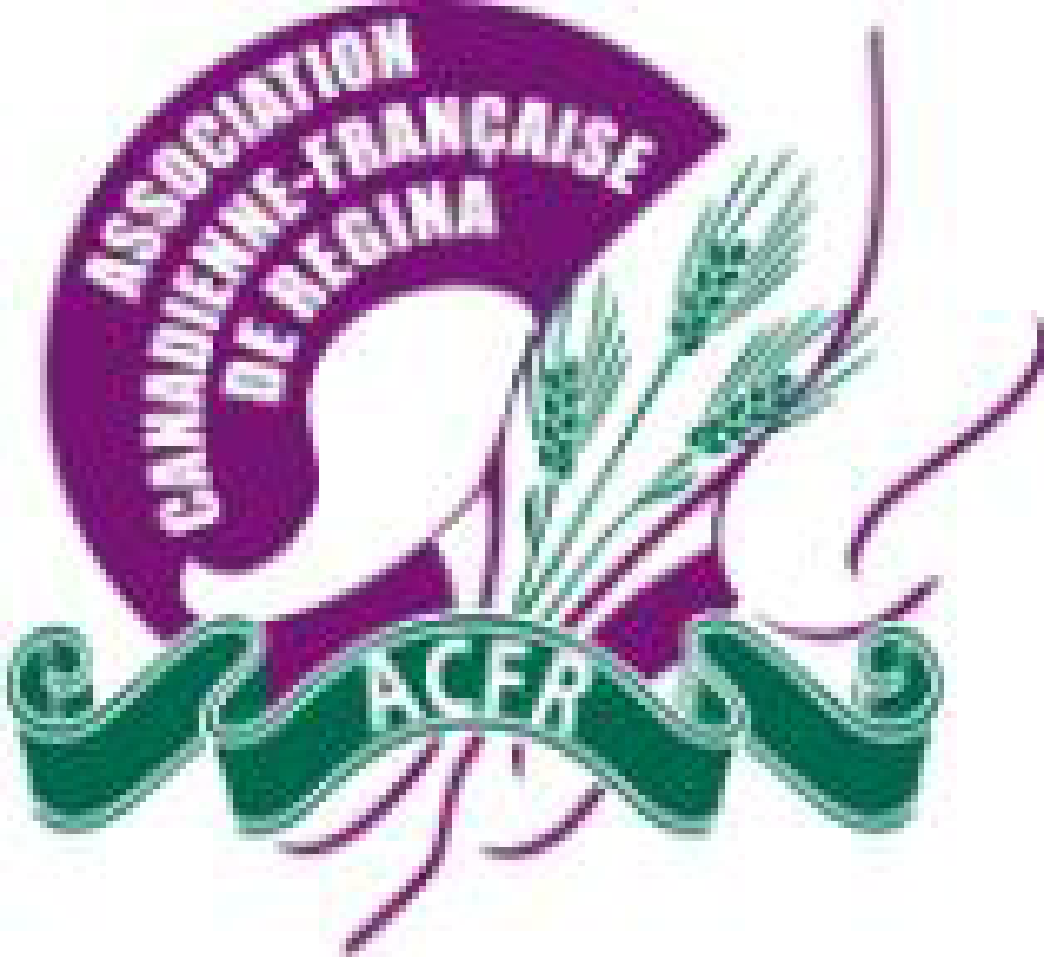 Association canadienne-française de ReginaProcès-verbalRéunion du CA 15 juillet 2021Zoom à 17h45